ROZPIS          	V. kolo ČESKOMORAVSKÉHO POHÁRU 2017 			společných skladeb linie B          XXIX. ročník závodu Brněnský drak  konané pod záštitou  Úřadu městské části Brno sever                 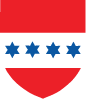 A. VŠEOBECNÁ USTANOVENÍPořadatel:	TJ TESLA BRNO, z.s.Datum:	neděle 5.listopadu 2017Místo:		sportovní hala TJ TESLA BRNO, Halasovo nám 7, Brno – LesnáČinovníci:	- ředitel soutěže:			Ivana Šedová		- hlavní rozhodčí:			Jaroslava Červinková		- hlasatel:				Petr Hertl		- hospodář:				Vladimíra Přemyslovská		- vedoucí rozcvičení a nástupu:	Lenka Suchánková		- zdravotník:				Lucia OpletalováPřihlášky:	- každý oddíl může přihlásit libovolný počet skladeb do libovolných kategorií	- zasílejte do 15.10. 2017 na přiloženém formuláři	- email : jaroslava.cervinkova@sntcz.czCestovné:	- na vlastní náklady účastníkůStravování:	- na vlastní náklady účastníků	- v hale bude po celou dobu závodu otevřen bufetUbytování:	- nezajišťujemeLosování:	- 30.10. 2017 v 19.00 hod., sportovní hala TJ TESLA BRNOB. TECHNICKÁ USTANOVENÍPravidla:	- soutěží se podle „Programu Českomoravského  poháru společných     skladeb linie B“ pro rok 2017 a podle  Pravidel pro společné skladby,  ZPMG a KP z roku 2017	- každý trenér zodpovídá za zdravotní stav svých svěřenkyňZávodní plocha:		- koberec 13 x 13mRozcvičovací plocha:	-koberec  13 x 13mHudební doprovod:	-    CD přehrávač, USB přehrávačStartovné:			- 650,- Kč za družstvo, 100,- Kč za závodnici ve dvojicíchKategorie V.kola Českomoravského  poháru		0.B kategorie - ročníky narození 2010 a mladší				- skladba bez náčiní - 4-6 členek, povolena 1 náhradnice		0.A kategorie	- ročníky narození 2008 a mladší				- skladba bez náčiní - 4-6 členek, povolena 1 náhradnice		I. kategorie	- ročníky narození 2006 a mladší				- skladba s libovolným normalizovaným náčiním - 4-6 členek				- povolena 1 náhradnice		II. kategorie	- ročníky narození 2004 - 2006				- skladba s libovolným normalizovaným náčiním - 4-6 členek				- povolena 1 náhradnice		III. kategorie	- ročníky narození 2002 - 2004				- skladba s kuželi - 4-6 členek, povolena 1 náhradnice		IV. kategorie	- ročníky narození 2001 a starší				- skladba obruče + kužele (minimálně 2 + 2) - 4-6 členek				- povolena 1 náhradniceV  kategoriích V.kola Českomoravského  poháru  musí startovat pouze závodnice KPMG a ZPMG – pro I. – IV.kategorii bez výjimky. V 0.B a 0.A kategorii může startovat maximálně 1 závodnice VP. Kategorie závodu XXIX.ročníku Brněnský drak		Seniorky – dvojice, trojice – ročníky 2001 a starší-skladba s libovolným náčiním i kombinací dvou náčiní-dle platných pravidel a náplně soutěží MG pro rok 2017Předběžný harmonogram:	8.00 – 9.15	prezence			8.00 – 9.50	rozcvičení			9.15 – 9.45	porada RO + TR			10.00		zahájení závoduČasový program bude upřesněn na základě přihlášek.Podmínky účasti:	- platný registrační průkaz ČSMGC. ZÁVĚREČNÁ USTANOVENÍRozhodčí:	- každý oddíl má právo nominovat 2 rozhodčí, jejichž jména
  a kvalifikaci uveďte v přihlášce	- nominace rozhodčích bude upřesněna dle přihlášekPořadatelé:		      - si vyhrazují právo kontroly registračních průkazů ČSMG	- zašlou všem přihlášeným nominaci rozhodčích, s časovým	  harmonogramem soutěže a plánem rozcvičeníDiplomy a ceny: 	- všechna zúčastněná družstva  obdrží diplomy a drobné ceny	- první tři družstva v každé kategorii obdrží medaile	Těšíme se na Vaši účast														Jaroslava ČervinkováPŘIHLÁŠKA       naV.KOLO ČESKOMORAVSKÉHO POHÁRU 2017 5.11. 2017  Brno V ________________________			Podpis: ________________Oddíl:Adresa:Kontaktní osoba:Telefon:E-mail:Rozhodčí:1.2.Kvalifikace rozhodčí:Kategorie:popř. název skladby:Počet cvičících + počet náhradnic:Jméno a příjmení závodnice (popř. náhradnice):Ročník narození:1.2.3.4.5. / N.6. / N.N.Kategorie:popř. název skladby:Počet cvičících + počet náhradnic:Jméno a příjmení závodnice (popř. náhradnice):Ročník narození:1.2.3.4.5. / N.6. / N.N.Kategorie:popř. název skladby:Počet cvičících + počet náhradnic:Jméno a příjmení závodnice (popř. náhradnice):Ročník narození:1.2.3.4.5. / N.6. / N.N.Kategorie:popř. název skladby:Počet cvičících + počet náhradnic:Jméno a příjmení závodnice (popř. náhradnice):Ročník narození:1.2.3.4.5. / N.6. / N.N.Kategorie:popř. název skladby:Počet cvičících + počet náhradnic:Jméno a příjmení závodnice (popř. náhradnice):Ročník narození:1.2.3.4.5. / N.6. / N.N.Kategorie:popř. název skladby:Počet cvičících + počet náhradnic:Jméno a příjmení závodnice (popř. náhradnice):Ročník narození:1.2.3.4.5. / N.6. / N.N.Kategorie:popř. název skladby:Počet cvičících + počet náhradnic:Jméno a příjmení závodnice (popř. náhradnice):Ročník narození:1.2.3.4.5. / N.6. / N.N.